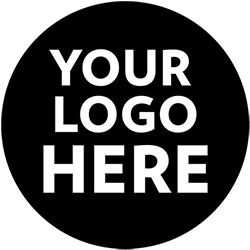 How to leave us a Google+ reviewThank you for choosing COMPANY NAME for your PRODUCT/SERVICE needs. We value your custom so if you have any feedback please let us know by contacting us on TELEPHONE/EMAIL.If you have a moment, we would appreciate it if you could leave us a Google+ review. Reviews help us to improve our service and others to make purchasing choices.To leave a review, please follow the quick and easy instructions below (estimated time: 60 seconds).How to submit a Google+ review: 
Click HereLogin - with any Google account (Gmail, Android, and YouTube etc.)Select a "Star Rating"Leave a comment (optional)Click "Publish"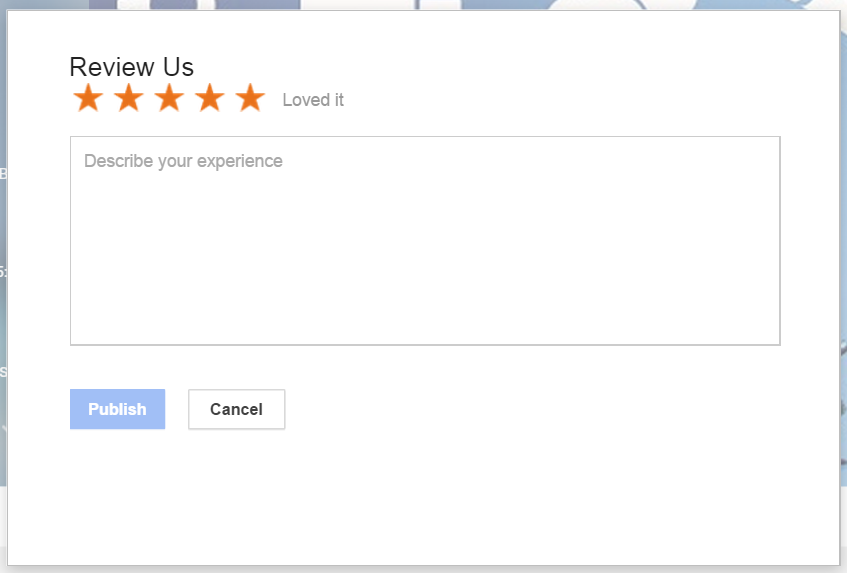 Thank you for your time.For more information see our blog post.